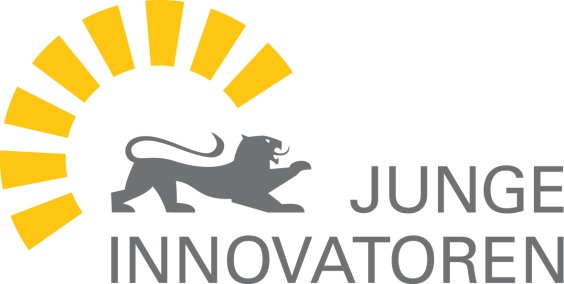 Kurzbericht zum Sachstand im GründungsvorhabenAkronymVollständiger Name des GründungsunternehmensAllgemeine InformationenAntragstellende Hochschule/InstitutionLaufzeit der FörderungName der geförderten Gründerin/des Gründers AName der geförderten Gründerin/des Gründers BName der geförderten Gründerin/des Gründers CAktuelle Kontaktdaten des UnternehmensTechnologische Zuordnung des UnternehmensAktuelle MitarbeiterzahlAktueller UmsatzÜbersicht eingeworbene PreiseÜbersicht und Laufzeit eingeworbener öffentlicher Fördermittel (z. B. EXIST-Forschungstransfer) sowie privater Finanzierungen (inkl. Mittelhöhe und Fördermittelgeber bzw. Finanzier)Übersicht derzeit laufender FuE-KooperationenÜbersicht gehaltener Patente (getrennt nach angemeldet und bewilligt)Kurzbeschreibung des Kernprodukts/des in Ihrem Unternehmen verfolgten GeschäftsmodellsBitte beschreiben Sie hier in allgemeinverständlicher Form Ihr Kernprodukt bzw. Ihr Geschäftsmodell. Bitte geben Sie hier auch an, sollte es seit dem Ende der Förderung zu einer grundlegenden Änderung des Kernprodukts/bzw. des Geschäftsmodells gekommen sein.